                      Benha University                                                                                                Fourth Year
                Faculty of Applied Arts                                                                                             2016-2017                  Sculpture Department                                                                                            Time: 2 hours
ــــــــــــــــــــــــــــــــــــــــــــــــــــــــــــــــــــــــــــــــــــــــــــــــــــــــــــــــــــــــــــــــــــــــــــــــــــــــــــــــــــــــــــــــــــــــــــــــــــــــــــــــــــــــ                                                 Part I: Textbook                                  (5 marks)Answer the following questions:Materials- scale- installation techniques- the use of found objects- the use of ceremonial or ritual objects- performance techniques- the importance of photography and documentation- the different perspectives and viewpoints suggested by some works.the additive process and the subtractive process another meaning to “Support” is helpBy observing the creation of people from other cultures.Most art pieces can create an effect on people’s state of mind and feelings. Therefore inspiring masterpieces can change people’s opinions and points of view. A picture can describe a million words. Specially detailed works make a difference into influencing peopleــــــــــــــــــــــــــــــــــــــــ                                        Part II: Grammar                                (10 marks)  A) Circle the correct answer.I’m having a lot of problems with my motorbike and I’d really like to get a new one. But I haven’t been able to find much information about motorbikes and I’m afraid of  making the wrong choice. I’d like one that’s similar to the one I’ve got, but more reliable. I know you know a lot about motorbikes, so could I ask you for advice on this? What would you recommend? Are you pleased with yours?B) Complete the sentences. Use Prepositional phrase.Tell the man at the deskJo is the one in/ with a red shirtThe boy with fair hairThe book on the left is minePart III: Collocation                               (5 marks)Correct the collocations error from these sentences:Ran ofWorth your whilegivetellchanged                             Part IV: Reading                               (5 marks)a) Give short answers to the following questions:1 university and school2 300-400 students 3 as students can discuss subjects they find difficult, b) Choose the correct answer from a, b, c or d:4) Who does the word (they) refer to ? students5 a) Be organized.  ـــــــــــــــــــــــــــــــــــــــــــــــــــــــــــــ                                              Part IV: Writing                               (5 marks)         Students can write in any of the given topics      BEST WISHES    Ansaam Alshamy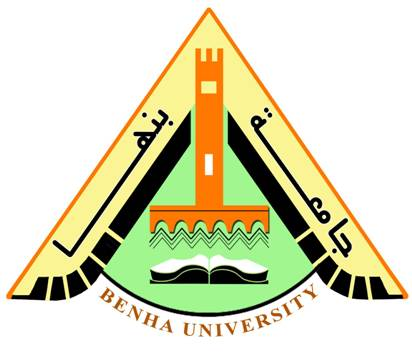 